附件2 ：2015年20-69岁人群体育健身活动和体质状况抽测工作抽样方案一、抽样总体和调查对象本次调查采取入户调查的方式，最小抽样单位为家庭户。（1）抽样总体为全国各省（区、市）的城乡居民。（2）调查对象为20周岁以上的中国公民。（3）调查对象的要求◆调查对象必须为抽样单元中的常住人口（具有本地户籍，若无本地户籍则需在本地连续居住满6个月及以上者）。◆在城镇只抽取城镇人口，城镇人口是指在城镇居住的非农业户口者；农村人口只能在农村抽取，农村人口是指在农村居住的农业户口者。◆调查对象必须具备生活自理能力，智障或残疾者不作为本次调查对象（体质检测对象要求身体健康，发育健全，无先天、遗传性疾病，以及急、慢性疾病，具有一定的生活自理能力、语言表达能力、思维能力和接受能力，能完成简单的身体活动。）。二、抽样原则（1）样本仅对全国有代表性，各省（区、市）不构成独立样本总体。（2）科学性和节约化原则，保证抽样的科学性的基础上，以较少的样本量作为本次的调研对象。（3）长期稳定性原则，要求在街道/乡镇一级相对稳定、便于今后定期调查。三、抽样方法第一阶段：国家体育总局参照历年体质研究结果，同时考虑经济状况和地理分布从全国31个省（区、市）抽取10个省（区、市）。北京、内蒙古、吉林、山东、浙江、湖北、广东、重庆、云南、甘肃。第二阶段：国家体育总局参照我国城市分类标准，同时考虑地理分布，并与各抽样省（区、市）协商，确定各抽样省（区、市）的三个抽样地（市）（见表2-1）。表2-1               各抽样地（市）注：直辖市为区（县）。第三阶段：各抽样城市，采用系统抽样的方法随机抽取2个区和2个县。具体方法如下：第一，将抽样地市中所有区、县按照人口数降序排列并编号；第二，根据样本容量确定抽样间隔，计算公式为K=N/n，其中，N为各地市中区（县）总数，n为需要被抽取的2个区（县）；第三，随机确定抽样起点，按照前面计算的抽样间隔K，每隔K个间隔抽取一个区（县），作为抽样区（县）。第四阶段：从每个抽样区（县）中，采用系统抽样方法各随机抽取2个街道（乡镇），抽取的街道（乡镇）作为定点数据采样点。具体抽取方法如下：第一，将各抽样区（县）中所有街道（乡镇）按照人口数降序排列并编号；第二，根据样本容量确定抽样间隔，具体计算公式为K=N/n，其中，N为各抽样区（县）中街道（乡镇）的总数，n为需要被抽取的2个街道（乡镇）；第三，随机确定抽样起点，按照前面计算的抽样间隔K，每隔K个间隔抽取一个街道（乡镇）。第五阶段：按系统抽样的方法，从抽样街道和乡镇中，确定抽样居委会和村委会。每个街道抽出2个及以上居委会、每个乡镇抽出2个及以上村委会。总户数少于100户的居委会（村），可以与相邻的居委会（村）合并参与抽样。具体抽取方法如下：第一，将各抽样街道（乡镇）中所有居委会（村）按照人口数降序排列并编号；第二，根据样本容量确定抽样间隔，具体计算公式为K=N/n，其中，N为各抽样街道（乡镇）中居委会（村）的总数，n为需要被抽取的居委会（村）个数；第三，随机确定抽样起点，按照前面计算的抽样间隔K，每隔K个间隔抽取一个居委会（村）。第六阶段：按系统抽样的方法，抽取调查的最小单位—家庭户。（1）抽取样本户首先，根据抽样居（村）委会承担的样本量，以户均人口2.5人为准，计算满足本居（村）委会抽样的样本户数。然后，到相关户籍管理部门取得本居（村）委会的全体居民户口登记表，统计本居（村）委会的家庭户的地址并编号，填写样本户抽样用表（见表2-2）。表2-2 样本户抽样用表      省（区、市）      地市      区（县）      乡（镇、街道）      居（村）委会抽样负责人                                      2015年    月     日其次，计算抽样间隔数，以本居（村）委会的家庭户数为总体，除以要抽出的样本户数。第三，随机确定抽样起点数（与“样本户抽样用表”中编号相同），作为第一个样本户；按照前面计算的抽样间隔数，每隔一个间隔抽取一个样本户，直到抽出全部样本户。（2）抽取替补样本户由于入户调查难以保证年龄分布的均衡性，同时，确定的样本户也会在调查中有所损失（存在一定的失访率），需要在抽样时同时抽出替补样本户，替补样本户在抽中的居（村）委会产生，比例为抽取样本量的30%。具体方法：先计算替补样本户数，然后在抽完最后一个样本户之后，按上述方法继续抽取替补样本户，抽样间隔数不变。如果所有家庭户轮过一遍后，仍然没有完成替补样本户的抽取，将样本户抽样用表的编号首尾相接，继续抽取，直到抽出全部替补样本户。第三，将选定的样本户填写到“样本户登记表”上（见表2-3）。表2-3 样本户登记表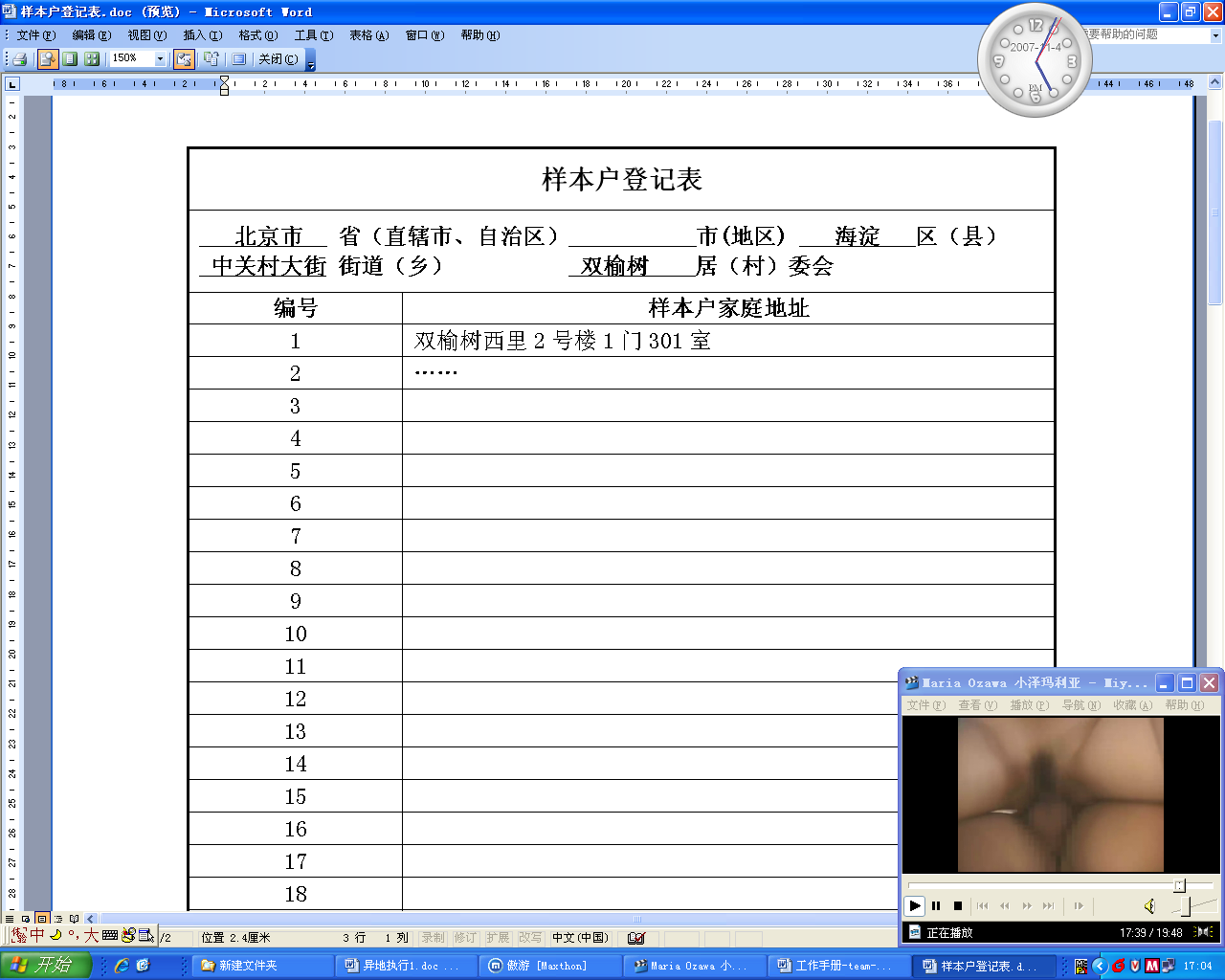 四.样本分层和样本量（1）样本分层第一层：省（区、市），共计10个第二层：城、乡共计2个类别第三层：性别，共计2个类别第四层：年龄组，按照20-24岁、25-29岁、30-34岁、35-39岁、40-44岁、45-49岁、50-54岁、55-59岁、60-64岁、65-69岁，共10个年龄组。（2）样本量◆全国样本，总量约38400人，从10个省（区、市）等量抽取。◆每个省（区、市）样本3840人，从3个城市等量抽取。 ◆每个抽样地（市）样本约1280人，从2个区、2个县等量抽取。◆每个抽样区（县）样本约320人，从2个街道、2个乡镇等量抽取。◆每个抽样街道（乡镇）样本约160人，从2个以上居委会（村）等量抽取。抽取男、女各80人（按20-24岁、25-29岁、30-34岁、35-39岁、40-44岁、45-49岁、50-54岁、55-59岁、60-64岁、65-69岁，分10个年龄组，每个性别、年龄组抽取8人）。省（区、市）一类地（市）二类地（市）三类地（市）北京市东城区昌平区房山区内蒙古自治区呼和浩特市呼伦贝尔市巴彦淖尔吉林省长春市吉林市延边朝鲜族自治州浙江省杭州市宁波市衢州市山东省济南市青岛市济宁市湖北省武汉市荆州市恩施土家族苗族自治州广东省广州市汕头市韶关市重庆市渝北区永川区丰都县云南省昆明市普洱市迪庆藏族自治州甘肃省兰州市天水市武威市编号地址是否样本备注